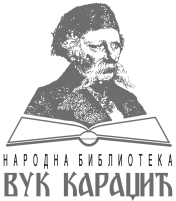 РЕПУБЛИКА СРБИЈАНАРОДНА БИБЛИОТЕКА„ВУК КАРАЏИЋ“ВЕЛИКО ГРАДИШТЕБрој: 51/19Датум: 18.3.2019. године________________________________________________________________________ПОЈАШЊЕЊЕ КОНКУРСНЕ ДОКУМЕНТАЦИЈЕ	У складу са чланом 63. став 2. Закона о јавним набавкама, један од потенцијалних понуђача обратио се Наручиоцу са захтевима за појашњење одређених питања у вези са конкурсном документацијом  за Санацију фасаде на згради библиотеке, редни број ЈН 1/2019, а Наручилац на основу члана 63. став 3. Закона о јавним набавкама, на постављенa питањa даје следеће појашњење: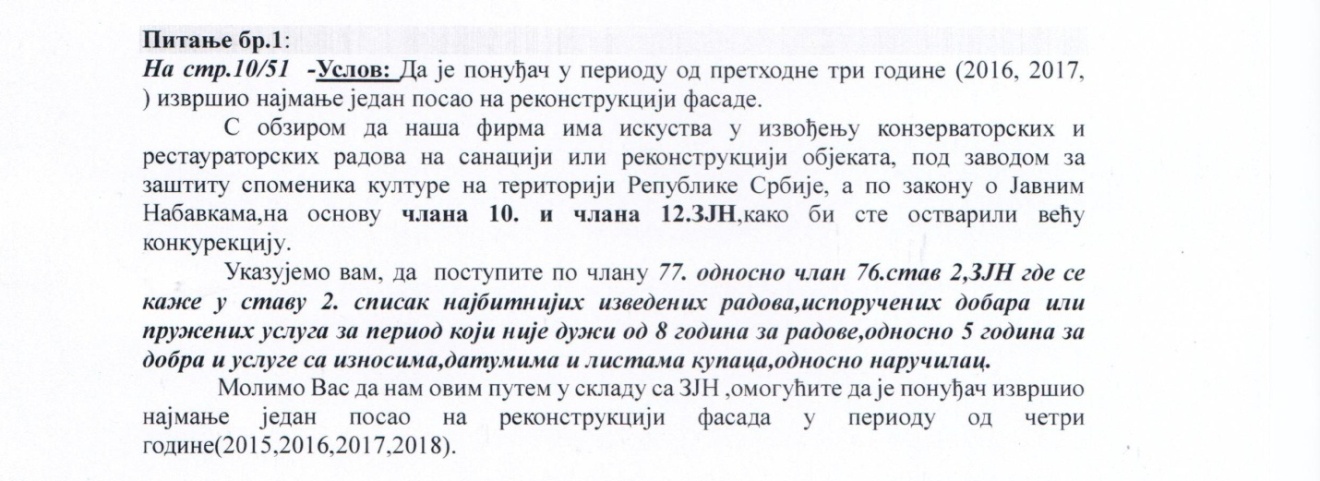 Одговор:	Наручилац у предметној набавци остаје при датим додатним  условима објављеним у  конкурсној документацији.Комисија за јавну набавкуВесна Милановић, с.р